教师招聘每日一练（8月4日）1.“进退维谷”是一种( )式的动机冲突。   [单选题]正确率：39.22%2.学生学业成绩评价的最基本方法是( )。   [单选题]正确率：94.12%3.在教学中要正确处理间接经验和直接经验的关系，学生则应以学习( )为主。   [单选题]正确率：39.22%4.某人经常问自己:我是一个怎样的人?按照埃里克森人格发展阶段理论，该个体正处在( )。   [单选题]正确率：86.27%5.能使学生在短时间内获得大量系统的科学知识的教学方法是( )。   [单选题]正确率：96.08%选项小计比例A.双趋611.76%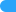 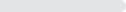 B.双避 (答案)2039.22%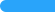 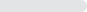 C.趋避2243.14%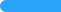 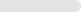 D.多重趋避35.88%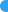 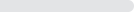 选项小计比例A.测验法 (答案)4894.12%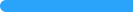 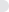 B.观察法23.92%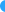 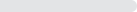 C.调查法00%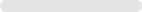 D.学生自我评价法11.96%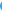 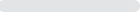 选项小计比例A.直接经验1937.25%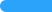 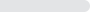 B.书本知识 (答案)2039.22%C.实际操作技能1223.53%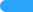 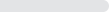 D.语文、数学知识00%选项小计比例A.信任一不信任阶段47.84%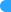 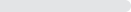 B.主动一内疚阶段23.92%C.勤奋一自卑阶段11.96%D.同一性一角色混乱阶段 (答案)4486.27%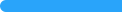 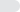 选项小计比例A.讲授法 (答案)4996.08%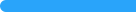 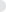 B.讨论法00%C.谈话法00%D.指导法23.92%